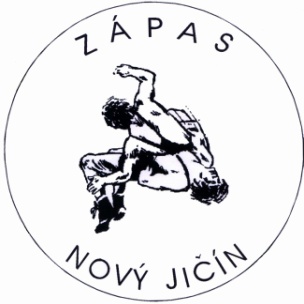 Memoriál Miroslava Rešla17. ročník turnaje v zápase volný stylpřípravek, ml. žáků, žákyň, žáků a kadetůPořadatel:	TJ Nový JičínDatum:		6. 5. 2017Místo konání:	Sportovní hala ABC (vedle zimního stadionu) v Novém JičíněŘeditel soutěže:	Ing. Jiří GoldOrganizační pracovník:	František Brejcha                                     Tel.: 723 999 884; e-mail: ferdabr@seznam.czLékař:	MUDr. Milan VindišHlavní rozhodčí:	Petr Skalický (další rozhodčí zajistí pořadatel)Hmotnostní kategorie:Přípravka C (r. 2010 a 2011) – možný start dívek (volný styl)18-20 kg, 22 kg, 25 kg, 28 kg, 31 kg, 31-35 kgPřípravka B (r. 2008 a 2009) - volný styl20-22 kg, 25 kg, 28 kg, 31 kg, 35 kg, 35-39 kgPřípravka A (r. 2006 a 2007) – volný styl28-31 kg, 35 kg, 39 kg, 43 kg, 47 kg, 47-52kgMladší žáci (r. 2004 a 2005) – volný styl35-39 kg, 43 kg, 47 kg, 52 kg, 57 kg, 63 kg, 70 kg, 80 kg, 80-90 kgŽákyně (r. 2002 a 2003) – volný styl43-47 kg, 56-60 kgŽáci (r. 2002 a 2003) – volný styl32-35 kg, 38 kg, 42 kg, 46 kg, 50 kg, 54 kg, 58 kg, 63 kg, 69 kg, 76 kg, 85kg, 85-100 kgKadeti (r.2000 a 2001) - volný styl54-58 kgPředpis: Zápasí se dle pravidel UWW a všech jejich doplňků s výjimkou systému párování soupeřů, který bude v souladu se Soutěžním řádem SZČR, tj. do pěti závodníků ve váze – každý s každým, nad pět závodníků systém A/B (na dvě porážky), o páté místo se nezápasí.Poznámka: Předběžné (definitivní) přihlášky do soutěže odeslat na přiloženém formulářinejpozději 4.5.2017 na e-mailovou adresu organizačního pracovníka – viz. výšeStartovné: Každý vážený zápasník zaplatí 50Kč (neplatí pro zahraniční oddíly).Ceny:	Závodníci v kategoriích přípravek a kadetů na 1-3 místě obdrží medaili a diplom. Ostatní závodníci a družstva na 1-3 místě obdrží pohár a diplom.Ubytování: Uzávěrka na ubytování v ceně 200 Kč/noc je 26.4.2017!!!Upozornění: Pořadatel neručí za ztrátu věcí a majetku účastníků turnaje.Časový program: pátek 5. 5. 2017				registrace, vážení, lékařská prohlídka - pouze po dohodě!sobota 6. 5. 2017				8:00 – 9:30 registrace, vážení, lékařská prohlídka				9:30 – 10:20 příprava tabulek, porada rozhodčích a trenérů				10:30 – zahájení soutěžeRozpis byl schválen STK SZČR dne 03.02.2017.                                      Ing. Libor Bílek                                               Ing. Jiří Gold	    předseda STK SZČR	předseda oddílu    Příloha 1:Vážní listina Příloha 1:Vážní listina Příloha 1:Vážní listina Příloha 1:Vážní listina Příloha 1:Vážní listina Příloha 1:Vážní listina Příloha 1:Vážní listina Příloha 1:Vážní listina Příloha 1:Vážní listina Příloha 1:Vážní listinaMemoriál Miroslava RešlaMemoriál Miroslava RešlaMemoriál Miroslava RešlaMemoriál Miroslava RešlaPořadatel:TJ Nový JičínTJ Nový JičínTJ Nový JičínTJ Nový JičínDatum:6.5.20176.5.20176.5.20176.5.2017Počet vážených zápasníků:Počet vážených zápasníků:Počet vážených zápasníků:Počet vážených zápasníků:Počet vážených zápasníků:Podpis hlavního rozhodčího:Podpis hlavního rozhodčího:Podpis hlavního rozhodčího:Podpis hlavního rozhodčího:Podpis hlavního rozhodčího:Podpis trenéra:Podpis trenéra:číslověk. kat.hmot.stylpříjmení a jménooddílročníklosskut. hmot. kgstartovné1234567891011121314151617181920